Participación familiarUn curso de educación continúa para profesionales de cuidado infantil y educación temprana.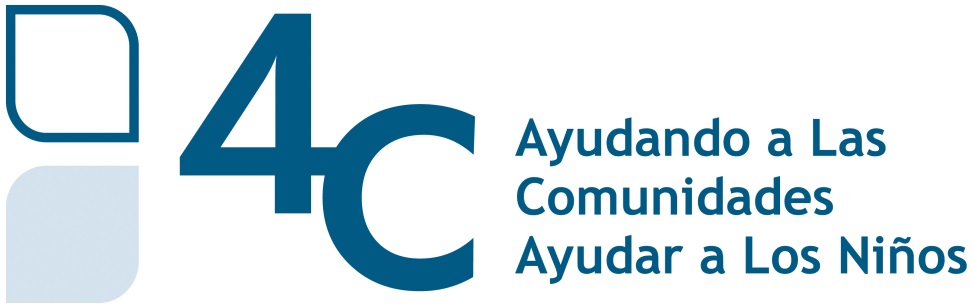 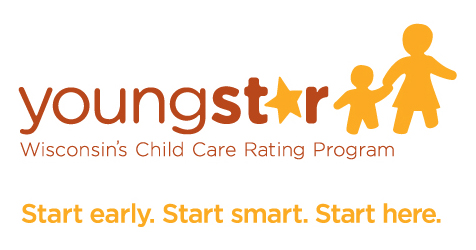 4-C5 Odana CourtMadison WI 53719608-271-9181 	 800-750-KIDSFax: 608-271-5380Sitio web: www.4-C.org		correo electronico: espanol@4-c.org3 horas de educación continua Nivel #2 en el Registry Competencia básica de WI: relaciones familiares y comunitarias y sistemas y dinámicas familiares4-C desea reconocer al Departamento de Niños y Familias de Wisconsin y al Consorcio YoungStar como patrocinadores y socios en el desarrollo de estos materiales.Gracias por elegir 4-C para satisfacer sus necesidades de educación continua. Para recibir horas de educación continua para este curso, deberá hacer lo siguiente:1. Completar la reflexión previa al entrenamiento.2. Lea cualquier artículo y revise las hojas de sugerencias, el contenido en línea u otros materiales en este paquete3. Complete las tareas4. Complete el Formulario de reflexión posterior a la capacitación, evaluación del curso y asistencia al registro Después de haber completado los cuatro pasos, correo o correo electrónico:AsignacionesReflexión Pre-EntrenamientoReflexión post-entrenamientoEvaluaciónFormulario de asistencia al registro a:4-C Atención: Capacitaciones en español5 Odana CourtMadison WI 53719espanol@4-C.org Cuando recibamos estos documentos, revisaremos la tarea para completarla satisfactoriamente. Si se cumple, ingresaremos la capacitación en el Registro y devolveremos sus reflexiones y tareas con un certificado de finalización. Puede esperar el certificado dentro de dos semanas después de que 4-C reciba sus materiales. Si no ha completado la tarea con éxito, le devolveremos los materiales y le pediremos que vuelva a enviar su trabajo.Si tiene alguna pregunta con respecto a los materiales o las tareas, contáctenos al 608-271-9181 o espanol@4-C.org.Tenga en cuenta que solo el registrante pagado puede devolver la tarea completada. Tendrá un año a partir de la fecha en que se compró la capacitación para completar este curso.Gracias por permitir que 4-C atienda sus necesidades de capacitación y los mejores deseos.4-CReflexión Pre-Entrenamiento¿Por qué elegí este curso?¿Por qué creo que la participación familiar es importante?¿De qué maneras pueden participar las familias en mi programa?¿Cuáles son las tres cosas que hago para fomentar la participación familiar en mi programa de cuidado infantil?1.2.3.¿Qué podría evitar que las familias se involucren en mi programa?Participación de la familia: asociaciones de invitación“Hoy en día, estas asociaciones (profesional-familiar) enfatizan el poder compartido en lugar de una relación experto-aprendiz... Uno de los objetivos generales de estas asociaciones es establecer relaciones bidireccionales y de apoyo mutuo entre el profesional y las familias del programa. ”							- Jim Greenman"En el mejor de los casos, la educación de los jóvenes es una asociación entre la escuela, el hogar y la comunidad".- El Consejo de Desarrollo del Personal de la Nación Aprendiendo Adelante 2011Esta capacitación proporciona una visión general de la investigación, los sistemas estatales y nacionales, y las mejores prácticas que apoyan la participación de la familia en entornos de la primera infancia. Nos centraremos en por qué la participación familiar es una buena práctica comercial, cómo las asociaciones sólidas entre la familia y los proveedores determinan los resultados positivos para los niños y qué programas pueden hacer para alentar la participación de todas las familias.De acuerdo con los Principios Rectores del Modelo de Estándares de Aprendizaje Temprano de Wisconsin, las familias son los cuidadores y educadores más importantes de los niños. Las investigaciones han demostrado que los adultos son más capaces de ayudar a los niños a prosperar cuando todos los adultos afectuosos en la vida de un niño se asocian, y estas asociaciones conducen no solo a mejorar los resultados infantiles sino también a los resultados empresariales.Cuando las familias y los programas de cuidado infantil se asocian, los programas ven resultados positivos relacionados con los resultados del niño, las relaciones entre todas las partes y las prácticas comerciales. Estos son algunos de los resultados de la investigación que apoyan estas asociaciones:Resultados del niñoCuando las familias y los programas de cuidado infantil se asocian, los niños desarrollan:• Mayor confianza y habilidades de amistad.• Mayor alfabetización y éxito académico a largo plazo.• El amor al aprendizaje de por vida.• Un mayor sentido de pertenencia y conexión.Relaciones entre la familia y el proveedor de cuidado infantil / maestrosCuando las familias y los programas de cuidado infantil se asocian, estas relaciones permiten que todos:• compartir información importante sobre los niños para que se puedan satisfacer sus necesidades únicas• comprender mejor el desarrollo infantil y aumentar sus habilidades para cuidar a los niños• implementar una estrategia de prevención sólida para reducir la probabilidad de maltrato y maltrato infantilPrácticas de negociosCuando las familias y los programas de cuidado infantil se asocian:• Las expectativas y los roles son claros y mutuamente acordados• Una mejor comunicación reduce la probabilidad de que el conflicto resulte en la expulsión o el retiro de un programa• Las relaciones sólidas permiten que los programas aprovechen los recursos más allá de la matrícula• Los empleados reportan una mayor tasa de satisfacción de los empleados y los programas experimentan un menor cambio de personal, en lo cual:menos gastos generales en términos de capacitación y aprovechamiento de los recursos operativosContratación más competitiva porque el personal y la administración son estables.Las familias proporcionan publicidad que es asequible y sostenible al compartir su experiencia positiva con el programa con otras familias.¿Cómo pueden los programas de cuidado infantil fomentar las asociaciones programa-familia que trabajen para lograr estos resultados? En la próxima actividad, revisará un conjunto de principios rectores desarrollados por la Asociación Nacional para la Educación de Niños Pequeños (NAEYC) para ayudar a los profesionales de la primera infancia a encuadrar este trabajo.Tarea 1: Responsabilidades éticas con las familias 
 NAEYC desarrolló un Código de conducta ética para guiar a los profesionales de la primera infancia en su trabajo con niños, familias, comunidades y colegas. Los siguientes principios rectores están extraídos del Código (para ver el documento completo, visite www.naeyc.org ) y reflejan las mejores prácticas en su trabajo con las familias. A medida que lea cada principio, marque si ha dominado la implementación del principio. (     ), Están practicando y avanzando en la implementación del principio. (     ), o si no has pensado o te encuentras luchando para implementar este principio (     ). No hay respuestas incorrectas: esta actividad pretende ayudarlo a identificar sus fortalezas y desafíos cuando trabaje con familias.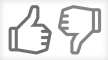 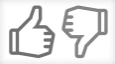 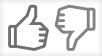 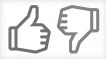  Principios 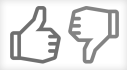 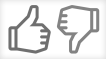 ___ ___ ___	P-2.1— No debemos negar a los miembros de la familia el acceso al aula o al programa de su hijo a menos que el acceso sea denegado por una orden judicial u otra restricción legal.___ ___ ___ P-2.2— Informaremos a las familias sobre la filosofía del programa, políticas, currículo, sistema de evaluación, prácticas culturales y calificaciones del personal, y explica por qué enseñamos como lo hacemos, lo que debe estar de acuerdo con nuestras responsabilidades éticas para con los niños.___ ___ ___ P-2.3— Informaremos a las familias y, cuando corresponda, involucrarlos. En las decisiones políticas. (Ver también I-2.3.)___ ___ ___ P-2.4— Nos aseguraremos de que la familia esté involucrada en importantes decisiones afectando a su hijo. (Ver también P-1.4.)___ ___ ___ P-2.5— Haremos todo lo posible para comunicarnos de manera efectiva con todos las familias en un idioma que entienden. Usaremos los recursos de la comunidad para traducir e interpretar cuando no tengamos recursos suficientes en nuestros propios programas.___ ___ ___ P-2.6— A medida que las familias comparten información con nosotros sobre sus hijos y familias, nos aseguraremos de que la aportación de las familias sea una contribución importante para la planificación y la implementación del programa.___ ___ ___ P-2-7— Informaremos a las familias sobre la naturaleza y el propósito de la evaluaciones de niños del programa y cómo se utilizarán los datos sobre su hijo.___ ___ ___ P-2.8— Trataremos la información de la evaluación infantil de manera confidencial y comparta esta información solo cuando exista una necesidad legítima de ella.___ ___ ___ P-2.9— Informaremos a la familia de heridos e incidentes relacionados con su hijo, de riesgos tales como la exposición a enfermedades transmisibles que pueden resultar en una infección, y de ocurrencias que pueden resultar en estrés emocional.___ ___ ___ P-2.10— Las familias deben estar completamente informadas de cualquier investigación propuesta proyectos que involucren a sus hijos y tendrán la oportunidad de dar o negar su consentimiento sin penalización. No permitiremos ni participaremos en investigaciones que puedan obstaculizar de alguna manera la educación, el desarrollo o el bienestar de los niños.___ ___ ___ P-2.11— No participaremos ni apoyaremos la explotación de las familias. Nosotros no utilizaremos nuestra relación con una familia para obtener beneficios privados o beneficios personales, ni entablaremos relaciones con miembros de la familia que puedan perjudicar nuestra eficacia al trabajar con sus hijos.___ ___ ___ P-2.12— Desarrollaremos políticas escritas para la protección de confidencialidad y divulgación de registros de menores. Estos documentos de política estarán disponibles para todo el personal del programa y las familias. La divulgación de los registros de los niños más allá de los miembros de la familia, el personal del programa y los consultores que tienen la obligación de confidencialidad requerirá el consentimiento familiar (excepto en casos de abuso o negligencia).___ ___ ___ P-2.13— Mantendremos la confidencialidad y deberemos respetar los aspectos de la familia derecho a la privacidad, absteniéndose de revelar información confidencial e intrusión en la vida familiar. Sin embargo, cuando tenemos razones para creer que el bienestar de un niño está en riesgo, está permitido compartir información confidencial con agencias, así como con personas que tienen la responsabilidad legal de intervenir en el interés del niño.___ ___ ___ P-2.14— En los casos en que los miembros de la familia estén en conflicto con uno otro, trabajaremos abiertamente, compartiendo nuestras observaciones del niño, para ayudar a todas las partes involucradas a tomar decisiones informadas. Nos abstendremos de convertirnos en defensores de una parte.___ ___ ___ P-2.15— Estaremos familiarizados con y referiremos apropiadamente a las familias a recursos comunitarios y servicios de apoyo profesional. Después de que se haya hecho una referencia, haremos un seguimiento para asegurarnos de que los servicios se hayan prestado adecuadamente.Fortalezas¿Cuáles tres principios te sentiste más fuerte con respecto a tus habilidades y habilidades en la implementación?¿Por qué crees que estos fueron los más fuertes?DesafíosIdentifique tres principios a continuación donde cree que podría mejorar sus prácticas:1.2.3.¿Por qué crees que encuentras estos principios desafiantes?Ahora exploraremos más perspectivas sobre la participación familiar, así como las prácticas que apoyan la participación familiar. La siguiente página enumera los sitios web nacionales y estatales, informes, recursos y hojas de consejos. Elija al menos tres de los siguientes sitios para obtener más información sobre las opiniones nacionales y estatales sobre la importancia de la participación familiar y luego responda las preguntas. Mientras revisa los recursos, tenga en cuenta cómo podrían apoyar su trabajo para abordar los desafíos que ha identificado aquí.Recursos para la participación familiarHead Start / Early Head Start / Tribal Head Starthttp://eclkc.ohs.acf.hhs.gov/hslc/resources/ECLKC_Bookstore/PDFs/436BA0E6A7305157E7D8FEC4AFDDBE35.pdf What Is Family-Friendly Child Care and Why Does It Matter? http://www.abcdependentcare.com/docs/Family-Friendly-Project-Executive-Summary.pdf Helping Young Children Succeed: Strategies to Promote Early Childhood Social and Emotional Developmenthttp://main.zerotothree.org/site/DocServer/helping_young_children_succeed_final.pdf?docID=1725 Involving families of children with special needs	http://www.wifacets.org/ Strengthening Families Initiativeshttp://www.cssp.org/reform/strengthening-families/basic-one-pagers/Strengthening-Families-for-Practitioners.pdf Building Positive Relationships with Young Childrenhttp://csefel.vanderbilt.edu/modules/module1/handout5.pdf Family Support in Wisconsinwww.collaboratingpartners.com/family-support-parent-education-about.php Results Matter Videoshttp://www2.cde.state.co.us/media/resultsmatter/RMSeries/FinleysParent-TeacherConference_SA.asp http://www2.cde.state.co.us/media/resultsmatter/RMSeries/SharingDocumentationWithFamilies_SA.asp Research Spotlight on Parental Involvement in Educationhttp://www.nea.org/tools/17360.htm Creating the School Climate and Structures to Support Parent and Family Involvementhttp://www.ncrel.org/sdrs/areas/issues/envrnmnt/famncomm/pa300.htm Reaching All Children? Understanding Early Care and Education Participation Among Immigrant Families: A Brief http://www.clasp.org/resources-and-publications/publication-1/0273.pdf Tarea 2: Revisión de recursosEn los sitios web que exploró, ¿cuáles son dos hallazgos o ideas interesantes que se relacionan con su trabajo con las familias:1.2.Identifique un área o sitio web que le gustaría investigar más para su propio desarrollo profesional.Considere los tres desafíos que identificó en la Tarea 1. En los sitios web que exploró, ¿qué recursos, investigaciones o ideas lo ayudarían a mejorar sus prácticas sobre la participación familiar?¿Qué información o recursos adicionales beneficiarían su trabajo?Buenas prácticas: la comunicación es claveA continuación se presentan los puntos que resumen los recursos anteriores:• Planifique la participación exitosa de la familia: decida cómo las familias pueden contribuir a su programa, presupuestar el tiempo del personal y los recursos para eventos o campañas, notificar los eventos por adelantado, anunciar oportunidades de voluntariado• Reconozca que alentar la participación de la familia es un trabajo de todos, es una tarea demasiado grande para cualquier empleado. Proporcionar orientación clara al personal sobre cómo puede alentar a las familias a participar en el programa y reconocer que las personas pueden aportar diferentes perspectivas y fortalezas a este trabajo.• Las asociaciones familiares son relaciones continuas, evolutivas e integradas. Suspender el juicio y construir relaciones auténticas con las familias.• Respete la singularidad de cada familia: comprométase a comprender e implementar prácticas cultural y lingüísticamente ricas. La participación familiar se verá diferente a diferentes familias en diferentes momentos.• Oportunidades individuales: respete las contribuciones de todas las familias en todos los niveles.• El plan con la participación de las familias en la planificación y la toma de decisiones crea propiedad. Pregunte a las familias cómo desean participar en la educación de sus hijos y use esta información para informar sus prácticas.• Reforzar positivamente la participación de la familia: el reconocimiento de la participación contribuye en gran medida a alentar futuras contribuciones.• Considere las posibles barreras para las familias (hora del día, disponibilidad de cuidado infantil, transporte, otros compromisos, falta de conexiones sociales con otras familias) y cómo puede abordarlas.El mensaje general es que la participación de la familia requiere tiempo y esfuerzo y requiere una comunicación abierta con todas las familias. Al implementar estrategias de participación familiar, y para ayudar a garantizar el éxito, es importante que todos, las familias y el personal, entiendan lo que se espera de ellos. Las políticas del programa son el primer paso para desarrollar expectativas y pautas claras para la participación de la familia.Tarea 3: Políticas que apoyan la participación de la familiaLa siguiente es una lista de documentos comerciales que deben describir las expectativas de su programa con respecto a la participación familiar. Para cada artículo, revise los documentos de su programa. Recuerde que está bien si las políticas o procedimientos actuales no abordan la participación de la familia. Este es un ejercicio destinado a alentarlo a reflexionar sobre las políticas y prácticas comerciales actuales de su programa.• Políticas del programa: ¿Qué políticas escritas tiene implementadas para alentar la participación familiar?• Orientación del personal (si corresponde): ¿Cómo se capacita a los maestros con respecto a su papel para alentar la participación de la familia?• Proceso de inscripción: cuando se inscriben nuevas familias, ¿cómo los invitan a contribuir al programa o a participar en la educación de sus hijos?• Manuales para padres: ¿Qué políticas escritas tiene su programa con respecto a la responsabilidad de la familia de participar en su programa?Después de revisar las políticas de su programa, ¿encontró alguna política que no reflejara con precisión la filosofía de su programa o sus expectativas de participación familiar?Si su respuesta es afirmativa, describa a continuación:Si su respuesta es no, ¿las políticas de su programa brindan una guía clara para las familias?¿Cómo podría mejorar las políticas actuales de su programa con respecto a la participación familiar?Revise los principios de la asignación 1. ¿Las políticas de su programa reflejan los principios de NAEYC para trabajar con las familias?¿Cómo podría fortalecer sus políticas para reflejar mejor los principios?¿Ve alguna conexión entre los tres desafíos que identificó en la Tarea 1 y las políticas y prácticas del programa identificadas aquí? Por favor describa.Pensamientos finales "El corazón de cualquier buen programa de cuidado infantil es la relación entre los padres y el proveedor". - Joan LombardiLas familias son sumamente importantes para la educación y el desarrollo de los niños, y los programas de cuidado infantil pueden ayudar a los niños a prosperar cuando todos los adultos que se preocupan en la vida de un niño son compañeros. Los programas que se asocian con los padres no solo mejoran los resultados infantiles, sino que también pueden mejorar los resultados comerciales. Los padres que son socios pueden apoyar los resultados del aprendizaje temprano y hacer contribuciones de tiempo, interés y talento en los entornos de aprendizaje temprano.Las relaciones con las familias deben basarse en la confianza y el respeto, y los programas de cuidado infantil pueden fomentar tales relaciones a través de la planificación intencional para la participación familiar. Los programas de cuidado infantil deben proporcionar formas concretas para que las familias puedan asociarse con el programa, reconocer y celebrar las diversas formas en que las familias contribuyen. Desde la orientación clara en los manuales para padres y la información de inscripción, hasta las interacciones diarias con el personal, los boletines informativos y otros materiales de divulgación al programa y la educación de sus hijos, y reflexionar sobre las formas de mejorar los esfuerzos de divulgación.Las asociaciones entre la familia y el cuidado infantil benefician a todos los involucrados y el esfuerzo necesario para mantener las relaciones durará toda la vida de los niños involucrados.Reflexión post entrenamiento¿Qué es una o más cosas que obtuviste de este entrenamiento?¿Qué es una cosa que implementará en su programa como resultado de esta capacitación?¿Qué podría impedirte continuar estas nuevas prácticas?¿Qué más te gustaría aprender sobre este tema?EvaluaciónEsta capacitación ha aumentado mi comprensión del tema.(Muy en desacuerdo)	1	2	3	4	5	(Totalmente de acuerdo)Los materiales eran fáciles de entender	SI	NO Comentarios:Los materiales de lectura me ayudaron a completar las tareas.	SI	NO Comentarios:Las tareas fueron útiles.	SI	NOComentarios:Ordenaras otro curso de 4-C	SI	NO Comentarios:¿Cómo podríamos mejorar este curso?Forma de asistencia para el RegistryParticipación familiarPrimer Nombre: 	 Apellido:  	Identificación de REGISTRY o su fecha de nacimiento y los últimos 5 de su número de seguro social:#ID de Registry 	OÚltimos 5 dígitos del número de seguro social					YFecha de nacimiento 	/ 	/ 	